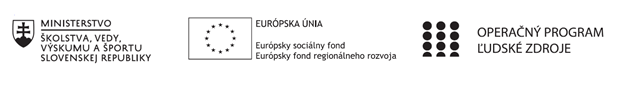 Správa o činnosti pedagogického klubu  Príloha:Prezenčná listina zo stretnutia pedagogického klubuPokyny k vyplneniu Správy o činnosti pedagogického klubu:Prijímateľ vypracuje správu ku každému stretnutiu pedagogického klubu samostatne. Prílohou správy je prezenčná listina účastníkov stretnutia pedagogického klubu. V riadku Prioritná os – VzdelávanieV riadku špecifický cieľ – uvedie sa v zmysle zmluvy o poskytnutí nenávratného finančného príspevku (ďalej len "zmluva o NFP")V riadku Prijímateľ -  uvedie sa názov prijímateľa podľa zmluvy o poskytnutí nenávratného finančného príspevku V riadku Názov projektu -  uvedie sa úplný názov projektu podľa zmluvy NFP, nepoužíva sa skrátený názov projektu V riadku Kód projektu ITMS2014+ - uvedie sa kód projektu podľa zmluvy NFPV riadku Názov pedagogického klubu (ďalej aj „klub“) – uvedie sa  názov klubu V riadku Dátum stretnutia/zasadnutia klubu -  uvedie sa aktuálny dátum stretnutia daného klubu učiteľov, ktorý je totožný s dátumom na prezenčnej listineV riadku Miesto stretnutia  pedagogického klubu - uvedie sa miesto stretnutia daného klubu učiteľov, ktorý je totožný s miestom konania na prezenčnej listineV riadku Meno koordinátora pedagogického klubu – uvedie sa celé meno a priezvisko koordinátora klubuV riadku Odkaz na webové sídlo zverejnenej správy – uvedie sa odkaz / link na webovú stránku, kde je správa zverejnenáV riadku  Manažérske zhrnutie – uvedú sa kľúčové slová a stručné zhrnutie stretnutia klubuV riadku Hlavné body, témy stretnutia, zhrnutie priebehu stretnutia -  uvedú sa v bodoch hlavné témy, ktoré boli predmetom stretnutia. Zároveň sa stručne a výstižne popíše priebeh stretnutia klubuV riadku Závery o odporúčania –  uvedú sa závery a odporúčania k témam, ktoré boli predmetom stretnutia V riadku Vypracoval – uvedie sa celé meno a priezvisko osoby, ktorá správu o činnosti vypracovala  V riadku Dátum – uvedie sa dátum vypracovania správy o činnostiV riadku Podpis – osoba, ktorá správu o činnosti vypracovala sa vlastnoručne   podpíšeV riadku Schválil - uvedie sa celé meno a priezvisko osoby, ktorá správu schválila (koordinátor klubu/vedúci klubu učiteľov) V riadku Dátum – uvedie sa dátum schválenia správy o činnostiV riadku Podpis – osoba, ktorá správu o činnosti schválila sa vlastnoručne podpíše.Príloha správy o činnosti pedagogického klubu                                                                                             Prioritná osVzdelávanieŠpecifický cieľ1.1.1 Zvýšiť inkluzívnosť a rovnaký prístup ku kvalitnému vzdelávaniu a zlepšiť výsledky a kompetencie detí a žiakovPrijímateľStredná priemyselná škola stavebná a geodetická, Drieňová 35, 826 64 BratislavaNázov projektuZvýšenie kvality odborného vzdelávania a prípravy na Strednej priemyselnej škole stavebnej a geodetickejKód projektu  ITMS2014+312011Z818Názov pedagogického klubu Jazykový klubDátum stretnutia  pedagogického klubu13.12.2021Miesto stretnutia  pedagogického klubuOnline cez MS TeamsMeno koordinátora pedagogického klubuMgr. Eva MadiováOdkaz na webové sídlo zverejnenej správyManažérske zhrnutie:Kľúčové slová: školská knižnica, dostupné materiály, zdroje, odborná literatúra, motiváciaNa ôsmom stretnutí pedagogického Klubu jazyk v školskom roku 2021/2022 sme diskutovali o  využití školskej knižnice počas vyučovania. Hlavné body, témy stretnutia, zhrnutie priebehu stretnutia: Aktivity ôsmeho stretnutia:1. Na začiatku stretnutia sme diskutovali o dostupnosti materiálov v školskej knižnici a o ich aktuálnosti.2. Vzhľadom na aktuálny stav materiálov v knižnici (a na finančnej náročnosti udržiavať knižnicu) sme sa zhodli na tom, že využívať sa dajú najmä na SJL - beletria (povinná literatúra).Mnohé tituly sú pre potreby vyučovania neaktuálne a doplnenie fondu je finančne náročné. Súčasným trendom je dostupnosť digitalizovaných materiálov, kníh, časopisov, slovníkov... 3. Učitelia ANJ aktívne využívajú anglickú knižnicu, ktorá je značne obmedzená (zo sponzorských darov) a slúži prevažne na motiváciu žiakov na zlepšenie slovnej zásoby z angličtiny. Výhodou anglických čítaniek je to, že sú rozdelené podľa obtiažnosti, a preto sú dostupné aj pre začiatočníkov až po pokročilých. V knižnici má žiak možnosť vybrať si ľubovoľný žáner podľa vlastných priorít. Učitelia sa snažia motivovať žiakov k čítaniu v cudzom jazyku, čím zvyšujú aj ich čitateľskú gramotnosť. Knihy dostupné v knižnici slúžia aj na oživenie vyučovacieho procesu. V súčasnosti škola získala publikácie zamerané na staviteľstvo a architektúru. Mnohé z týchto kníh sú v angličtine.  4. Škola disponuje dobrým knižničným fondom, nachádza sa tu veľa kníh z povinnej literatúry - poézia, próza i dráma. Žiaci majú možnosť výpožičky kníh, aby kontinuálne nadviazali na preberané učivo. Tlačená publikácia prináša žiakom možnosť bližšieho kontaktu s preberaným dielom, može zaujať aj ilustráciami alebo svojím dizajnom, a preto preferujeme návštevu školskej knižnice v čo najčastejších intervaloch. Primárne návštevu knižnice zameriavame na prvý ročník, kedy sa žiaci oboznámujú s priestormi školy. Zároveň v prvom ročníku majú tematický celok zdroje informácií, pre ktorý knižnica poskytuje ideálny priestor. Zo skúsenosti vieme, že návšteva školskej knižnice vzbudzuje v žiakoch záujem o literatúru, pretože práve po exkurzií evidujeme najviac výpožičiek. 5. V dejepise možno využiť materiál z knižnice, napríklad pri vyučovaní začínajúceho tematického celku (stredovek). Žiaci hľadali zdroje - knihy a časopisy, ktoré obsahovali termíny a pojmy vzťahujúce sa k téme, a zároveň si hľadali a nachádzali materiál na rôzne projekty, ktoré ich zaujali. Žiakom to umožnilo lepšie sa orientovať v téme. Knižnicu je možné využívať na rôzne besedy s odborníkmi (napr. o archeológií). Závery a odporúčania:Školská knižnica SPŠSaG prechádza v súčasnej dobe zásadnou zmenou. Naša škola môže využiť možnosť pri renovácii osloviť žiakov, aby vytvorili architektonický návrh novej knižnice. Plánujeme tiež zosystematizovať celý knižničný fond. Škola zakúpila nové regále, aby bolo možné usporiadať knihy podľa žánrov. Plánujeme rozšíriť ponuku kníh o nové vydania slovenskej i svetovej beletrie, zároveň chceme vybudovať aj sekciu s odbornou literatúrou a akuálnymi publikáciami, ktoré pomôžu žiakom pri príprave na maturitnú skúšku. Plánujeme poskytnúť žiakom výber z časopisov a  odborných periodík. V prípade besedy v knižnici chceme vytvoriť priestor komornej atmosféry. Máme víziu priblížiť sa ku kultúrnemu aj útulnému čitateľskému priestoru, aký poskytujú súčasné moderné kníhkupectvá a knižnice. V knižnici plánujeme zaviesť prístup na internet, aby žiaci v čase mimovyučovacích hodín mohli tento priestor využívať aj ako študovňu. Chceme viesť tematické výstavy z oblasti literatúry alebo iných umení (napr. fotografie). Plánujeme každoročnú návštevu - exkurzie so všetkými ročníkmi do revitalizovanej školskej knižnice. Chceme, aby žiaci pochopili význam knižnice v súčasnej dobe, pretože prostredníctvom kníh si prehlbujú svoje akademické vzdelanie. Chceme priviesť žiakov k chápaniu, že hľadanie zdrojov a informácií v literatúre je paralelné s reálnym životom. Plánujeme obnoviť šachové turnaje, ktoré sa v minulosti odohrávali v knižnici, a zaviesť deň vyhradený na spoločenské hry. Vypracoval (meno, priezvisko)Mgr. Eva MadiováDátumPodpisSchválil (meno, priezvisko)Ing. Karol ĎungelDátumPodpisPrioritná os:VzdelávanieŠpecifický cieľ:1.1.1 Zvýšiť inkluzívnosť a rovnaký prístup ku kvalitnému vzdelávaniu a zlepšiť výsledky a kompetencie detí a žiakovPrijímateľ:Názov projektu:Kód ITMS projektu:Názov pedagogického klubu: